COMPLETE COST CENTER STRUCTUREFORGRANTSINCLUDINGGRANT-HOLDING & INDIRECTCOST CENTER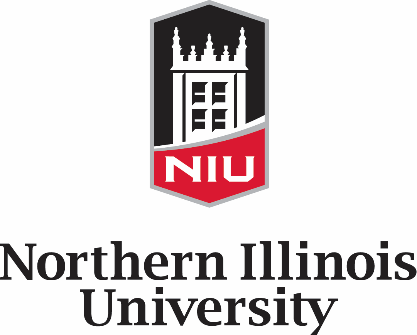 Cost Center Structure for GrantsThis is the most complete* cost center structure required for a Grant:*Note: Not all grants require the complete structure, for example if per Sponsored Project Administration reimbursement of indirect costs are not permissible, or if there is part of the structure already existing (i.e. a College has already a Grant-Holding Cost Center it wants to allocate a new Grant to, while allocating the 41-funds to a new cost center).Steps Required for new Cost Center (no different than non-grant, just slightly different approval):Initiate Conversation with Sponsored Project Administration about Business RequirementsDetermined Requirements (aside from SPA implementing a Project Code):Set Up New Grant-Holding Cost CenterSet Up New 41-Fund Cost CenterSet Up Both (Grant-Holding and 41-Fund Cost Center)Set Up Neither (Note: Budget for 41-Fund might still be needed to operationalize)Move Previous Set Up to New Place (requires Department Change Submission)Unit to Assemble Cost Center Information From(s)Note: For a 41-fund Cost Center all regular NIU requirements for a new cost center applyRequires submitted Budget (transfersexceptions@niu.edu or Budget Prep Sheet)Note: Budget Office looks for confirmation of “new” revenue from SPARequests/Suggestions for Cost Center Code allowed, but ultimately assignedNote: Grant-Holding Cost Center are in 44-Fund falling under Sponsored ProjectsGH-CC are not able to hold financial transactions without projectsGH-CC are still set up by Finance & Administration per SPA directionGH-CC Codes are the two letter department and 00001 through 00003Secure Local Approval like other CCIF (CC and/or Business Manager, Director, Dean/AVP, and VP)Submit to budgetandplanning@niu.edu and grantsfiscal@niu.eduRequest verification of CCIF from Grants for any GH-CCRequest verification of Budget Proposal (allowable max/min on indirects) and CCIF 